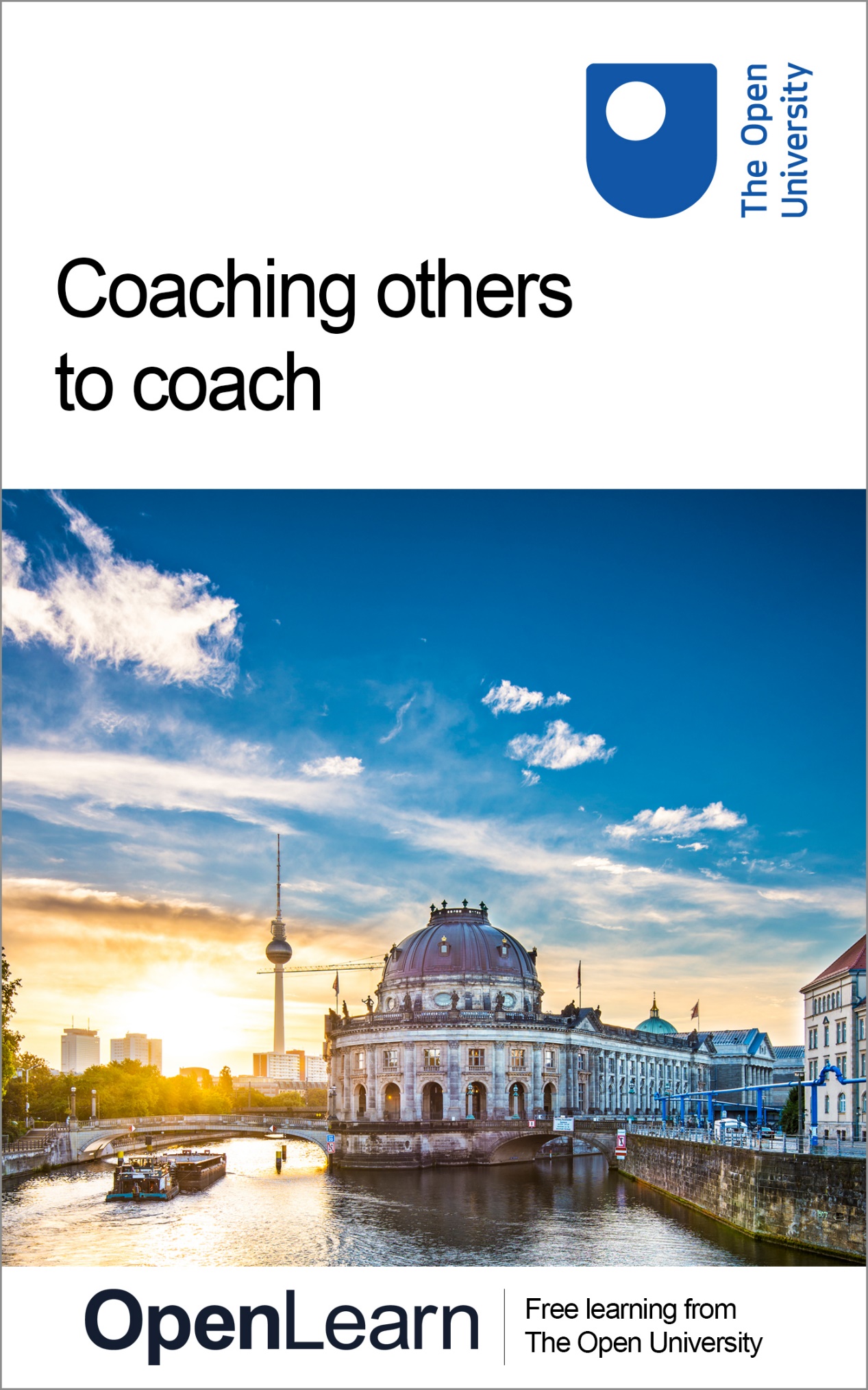 LXG003_1Getting started with German 3About this free courseThis free course is an adapted extract from the Open University course .This version of the content may include video, images and interactive content that may not be optimised for your device. You can experience this free course as it was originally designed on OpenLearn, the home of free learning from The Open University – There you’ll also be able to track your progress via your activity record, which you can use to demonstrate your learning.Copyright © 2020 The Open UniversityIntellectual propertyUnless otherwise stated, this resource is released under the terms of the Creative Commons Licence v4.0 http://creativecommons.org/licenses/by-nc-sa/4.0/deed.en_GB. Within that The Open University interprets this licence in the following way: www.open.edu/openlearn/about-openlearn/frequently-asked-questions-on-openlearn. Copyright and rights falling outside the terms of the Creative Commons Licence are retained or controlled by The Open University. Please read the full text before using any of the content. We believe the primary barrier to accessing high-quality educational experiences is cost, which is why we aim to publish as much free content as possible under an open licence. If it proves difficult to release content under our preferred Creative Commons licence (e.g. because we can’t afford or gain the clearances or find suitable alternatives), we will still release the materials for free under a personal end-user licence. This is because the learning experience will always be the same high quality offering and that should always be seen as positive – even if at times the licensing is different to Creative Commons. When using the content you must attribute us (The Open University) (the OU) and any identified author in accordance with the terms of the Creative Commons Licence. The Acknowledgements section is used to list, amongst other things, third party (Proprietary), licensed content which is not subject to Creative Commons licensing. Proprietary content must be used (retained) intact and in context to the content at all times. The Acknowledgements section is also used to bring to your attention any other Special Restrictions which may apply to the content. For example there may be times when the Creative Commons Non-Commercial Sharealike licence does not apply to any of the content even if owned by us (The Open University). In these instances, unless stated otherwise, the content may be used for personal and non-commercial use. We have also identified as Proprietary other material included in the content which is not subject to Creative Commons Licence. These are OU logos, trading names and may extend to certain photographic and video images and sound recordings and any other material as may be brought to your attention. Unauthorised use of any of the content may constitute a breach of the terms and conditions and/or intellectual property laws.We reserve the right to alter, amend or bring to an end any terms and conditions provided here without notice.All rights falling outside the terms of the Creative Commons licence are retained or controlled by The Open University.Head of Intellectual Property, The Open UniversityContentsIntroductionIntroductionOpen Centre for Languages and CulturesWeek 1: EinkaufenIntroduction1 Store shopping2 Clothes shopping3 Asking for, declining and giving permission4 Talking colours: what you like and what you like best5 Shopping online6 Apologising and expressing regretWeek 2: Ich sehe gern …Introduction1 Statistics on viewing habits in Germany2 How much TV?3 Switching on and off: separable verbs4 Viewing choices5 The irregular verb sehen6 This week’s quiz7 Summary of Week 2Next stepsReferencesFurther readingAcknowledgementsSolutionsIntroductionIntroductionHerzlich willkommen! This two-week course for near-beginners in German is the third course in the Getting stated with German series and follows on from Getting started with German 1 and Getting started with German 2. If you studied these courses, welcome back. Each week comprises around 3-4 hours of interactive activities, explanations and tips about language-learning. There are also some videos about specific language points. It’s a good idea to keep notes either on paper in a notebook or on your preferred digital device; in any case each week you’ll be encouraged to add to your own personal phrase book and decide how best you can go about memorising and practising key phrases and vocabulary. There is also a quiz at the end of each week for you to practise what you’ve been learning. Start of Figure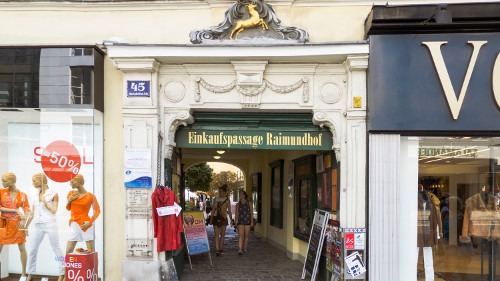 View description - Uncaptioned FigureEnd of FigureAfter completing this course, you will be able to:understand German vocabulary for items of clothing and coloursexpress preferences, ask for and give permission, and apologisetalk about television programmesuse separable verbs in the present tense.Open Centre for Languages and CulturesThis course has been developed from extract parts of LXG003 - Beginners German 1: richtig so!. The Open University has launched a dedicated learning centre called The Open Centre for Languages and Cultures. OpenLearn is supporting this project and is providing extracted units of all courses on The Open Centre in our dedicated Language and Cultures Hub. The Open Centre for Languages and Cultures is the exciting new home for non-accredited language and intercultural communication short courses. You can study a wide range of language and language related subjects with us anywhere in the world, in any time zone, whatever your motivation – leisure, professional development or academic.    It’s the one stop shop for engaging with languages, professional communication and intercultural dialogue.  Our short courses allow us to be agile and responsive to the needs of learners who want to be part of a global society. We offer non-accredited short courses in a range of subjects including modern languages and languages for business and the workplace. We are also leading the way in developing short courses for academic research methods and pre-sessional English with IELTS, which will be available for registration in due course. The Open Centre for Languages and Cultures is an international leader in online language learning and intercultural communications, built on our pioneering pedagogy and research. What makes the Open Centre different?The OU is the leader in online learning and teaching with a heritage of more than 50 years helping students achieve their learning ambitions. The short courses are underpinned by academic rigour and designed by native speakers experienced in producing engaging materials for online learning of languages and cultures. The graduating nature of the courses means that learners can build up their language and skills over time.Learners will also gain a better understanding of the culture(s) associated with the language(s) they study enabling the development of intercultural communication skills. Learners can mix and match the short courses and study more than one course at a time.Once this course is complete you will be directed to OpenLearn’s hub for language content where you will be able to build on your newly found language skills. Now that you’re fully prepared, it’s time to start on Week 1. Week 1: EinkaufenIntroductionYou’ll start this course by focusing on shopping, both online and in store. You’ll learn useful language for shopping, such as items of clothing, colours, and how to ask for help. You’ll also learn how to express preferences, ways of asking for and giving permission, and how to apologise. This OpenLearn course is an adapted extract from the Open University course LXG003 - Beginners German 3: richtig so!1 Store shoppingShopping – some people hate it; some people love it. Complete Activity 1 which asks you to consider how you feel about shopping.Start of ActivityActivity 1Start of QuestionHave a look at the list of statements below. Do any of these apply to you? Delete the sentences which do not apply and save your response by clicking ‘save’ button at the bottom of this activity. End of QuestionIch kaufe gern im Internet ein. Ich kaufe gern Geschenke. Ich kaufe gern Bücher. Ich gehe oft einkaufen. Einkaufen ist für mich ganz schrecklich. Ich kaufe gern etwas für mich persönlich. Einkaufen gehen finde ich langweilig. Wenn ich eine neue Stadt besuche, will ich immer einkaufen gehen. Ich freue mich immer, wenn ich einen Einkaufsbummel machen kann. Ich kaufe selten ein. End of ActivityKaDeWeThe second largest department store in Europe is the KaDeWe (Kaufhaus des Westens) in Berlin (the largest is Harrods in London). Read the information about the KaDeWe given in German below. Then complete the activity that follows.Start of Figure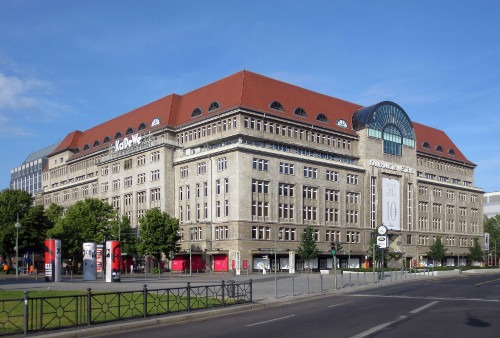 Figure 1 KaDeWe in Berlin View description - Figure 1 KaDeWe in BerlinEnd of FigureEs ist das bekannteste Kaufhaus Deutschlands und mit 60.000 Quadratmetern Verkaufsfläche das größte Warenhaus auf dem europäischen Festland: das Kaufhaus des Westens, kurz KaDeWe.Das Highlight: Die FeinkostabteilungBesonders bekannt und nahezu legendär ist die sechste der insgesamt sieben Etagen: die Feinkostabteilung. Internationale Delikatessen, Torten sowie eine große Auswahl an Weinen und Champagner stehen hier zur Auswahl. Dazu gibt es viele Restaurants und Cafés in der Feinkostabteilung. Sie haben die Auswahl zwischen Burgern, Fisch, typisch Berliner Gerichten, der Austernbar und vielen feinen Spezialitäten.https://www.visitberlin.de/de/kadeweStart of Key PointsVokabularbekannt ... famousdas Warenhaus ... department storedie Verkaufsfläche ... sales areadas Festland ... mainlanddie Feinkostabteilung ... delicatessen departmentdie Auswahl ... selectionAustern (f. pl.) ... oystersdas Gericht... dishEnd of Key PointsStart of ActivityActivity 2Part 1Start of QuestionStart of BoxThis activity is not available in this format End of BoxEnd of QuestionPart 2Start of QuestionSelect all the correct statements about the Feinkostabteilung.End of QuestionKaDeWe does not sell burgers. You can buy wine and Champagne.You can buy international specialities as well as typical Berlin dishes.It is on the fourth floor.They sell cakes.There are no restaurants on this floor.View answer - Part 2Part 3Start of QuestionStart of BoxThis activity is not available in this format End of BoxEnd of QuestionEnd of Activity2 Clothes shoppingNow have a go at Activity 3, which looks more specifically at clothes shopping.Start of ActivityActivity 3Part 1Start of QuestionStart of BoxThis activity is not available in this format End of BoxEnd of QuestionPart 2Start of QuestionListen to the recording, which introduces some phrases you might use when shopping. Then answer the questions that follow based on the recording. Start of Media ContentAudio content is not available in this format.View transcript - Uncaptioned interactive contentEnd of Media ContentEnd of QuestionStart of QuestionSelect all the expressions you heard in the recording.End of QuestionEntschuldigung, können Sie mir bitte helfen?Kann ich Ihnen helfen?Ich suche die Damenmodeabteilung.Haben Sie Socken?Welche Größe?Größe 24Welche Farbe möchten Sie?Soll ich den Pullover als Geschenk einpacken?View answer - PartStart of QuestionSelect the correct answers:Wer spricht?End of Questionein Kunde und eine Verkäuferinzwei Kunden zwei Verkäufer View answer - PartStart of QuestionWas will der Mann kaufen?End of Questioneinen Anzug  einen Pullover einen Schal  View answer - PartStart of QuestionWas kostet er?End of Question1 025€152€ 125€View answer - PartEnd of ActivityStart of Key PointsKey phrases for buying clothesEntschuldigung, können Sie mir helfen?   Excuse me, can you help me?Kann ich Ihnen helfen?   Can I help you?Welche Größe?   What size?Welche Farbe?   What colour?Soll ich das als Geschenk einpacken?   Shall I gift-wrap it?Ich möchte …   I’d like …Ich brauche …   I need …End of Key PointsYou can practise the pronunciation of these phrases with this recording.Start of Media ContentAudio content is not available in this format.View transcript - Uncaptioned interactive contentEnd of Media ContentStart of ActivityActivity 4Start of QuestionListen to the recording and select the right answer to the questions.Start of Media ContentAudio content is not available in this format.View transcript - Uncaptioned interactive contentEnd of Media ContentEnd of QuestionStart of QuestionDie Kundin suchtEnd of Questioneine Hose.   eine Strumpfhose.ein Hemd.View answer - PartStart of QuestionSieEnd of Questiondarf die Hose anprobieren.darf die Hose nicht anprobieren.View answer - PartStart of QuestionSie kauftEnd of Questioneine Jacke.eine Hose.zwei Hosen. View answer - PartEnd of Activity3 Asking for, declining and giving permissionTo ask permission you can use darf ich …? (may I …?) Start of ExampleDarf ich die Hose anprobieren?   May I try on the trousers?End of ExampleTo give permission, you can say:Start of ExampleJa, das dürfen Sie.   Yes, you may.End of ExampleTo refuse permission, you can say:Start of ExampleNein, das darf man nicht.   No, you may not. or Nein, das dürfen Sie nichtor to a child, close friend or relative:Nein, das darfst du nicht.End of ExampleOne would not have expected a customer to be refused permission to try clothes on, but during the COVID-19 pandemic you may have heard:Start of ExampleLeider darf man im Moment wegen COVID-19 die Kleider nicht anprobieren.    Unfortunately, you are not allowed to try clothes on at the moment because of COVID-19.End of ExampleNotice that using man darf nicht here sounds politer than Das dürfen Sie nicht, but both are correct. To say that you don’t need to do something you can use brauchen.Start of ExampleSie brauchen die Hose nicht zu suchen.   You don’t need to look for the trousers. Sie brauchen nicht zu warten.    You don’t need to wait. End of ExampleStart of ActivityActivity 5Part 1Start of QuestionStart of BoxThis activity is not available in this format End of BoxEnd of QuestionPart 2Start of QuestionPractise asking to try these items on. Repeat the phrase a few times, then record yourself and play it back to listen to your pronunciation. Start of ExampleBeispielStart of Figure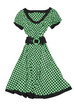 View description - Uncaptioned FigureEnd of FigureYou say: Entschuldigung, darf ich das Kleid anprobieren?End of ExampleEnd of QuestionEnd of ActivityStart of BoxThis activity is not available in this format End of BoxStart of ActivityStart of QuestionStart of BoxThis activity is not available in this format End of BoxEnd of QuestionStart of QuestionStart of BoxThis activity is not available in this format End of BoxEnd of QuestionStart of QuestionStart of BoxThis activity is not available in this format End of BoxEnd of QuestionStart of QuestionStart of BoxThis activity is not available in this format End of BoxEnd of QuestionEnd of Activity4 Talking colours: what you like and what you like bestMany expressions used to describe colour are similar in English and German. Start of Key PointsVokabulardie Farbe … colourrosa… pinkgelb… yellowgrün… greenorange… orangeschwarz… blackrot… redgrau… greyblau… blueEnd of Key PointsStart of BoxSaying what you likeMir gefällt… and ich mag... are two ways of saying I like…Mir gefällt … am besten and Ich mag am liebsten... are two ways of saying I like best.To say what your favourite is, you use the prefix Lieblings-Meine Lieblingsfarbe ist grau.Mein Lieblingsbier ist Bitburger.End of BoxStart of ActivityActivity 6Part 1Start of QuestionListen to the store announcements in the audio clip, then select the correct colour and discount for each item of clothing using the drop-downs given.End of QuestionStart of Media ContentAudio content is not available in this format.View transcript - Uncaptioned interactive contentEnd of Media ContentStart of QuestionStart of BoxThis activity is not available in this format End of BoxEnd of QuestionPart 2Start of QuestionWrite a few sentences about the colours you like, including your favourite colour. Try to make your language as varied as possible. End of QuestionProvide your answer... View discussion - Part 2End of Activity5 Shopping onlineMost shopping websites are available globally, so you can find most of the ones you use at home – from Amazon to Etsy – in Germany, Austria and Switzerland. The exception to this is UK online supermarkets. Watch the video below and then have a go at Activity 7 that follows. Start of Media ContentVideo content is not available in this format.View transcript - Uncaptioned interactive contentStart of Figure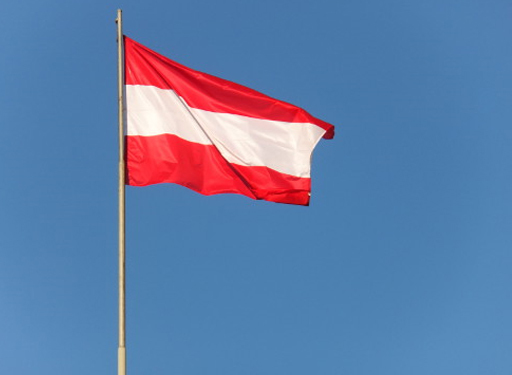 End of FigureEnd of Media ContentStart of ActivityActivity 7Start of QuestionRead the information adapted from the shopping.at website and then answer the questions below.Start of Extractshöpping.at, das ist der Online-Marktplatz der Österreichischen Post AG. Unser Ziel ist es, zusammen mit Ihnen und unseren Händlern, den Online-Handel rot-weiß-rot mitzugestalten, und das mit gutem Gewissen. Auf shöpping.at einzukaufen heißt nur bei den besten österreichischen Händlern zu shoppen. Und Sie müssen bei uns weder auf internationale Marken und Produkte, noch auf österreichische Originale verzichten.Ihre Vorteile bei shöpping.at:Versandkostenfrei einkaufen schon ab EUR 33,-Gefällt nicht? Gibt es nicht: Bis zu 30 Tage  kostenloser Rückversand und einfache Handhabung der RücksendungenUnd natürlich: Umfangreiche Liefer- und Zustelloptionen mit der Österreichischen Post AGAdapted from www.shopping.at [Accessed 20/07/20] End of ExtractStart of Key PointsVokabularder Handel ... tradeHändler (m. pl.) tradersdas Ziel ... goaldie Marke ... brandEnd of Key PointsEnd of QuestionStart of QuestionLook at the shöpping.at logo. Shopping does not normally have an umlaut. Why does it have one here? Why is it red and white? End of QuestionProvide your answer... View answer - PartStart of QuestionSelect all the true statements about shöpping.atEnd of QuestionIt is run by the Austrian post office.They only sell goods made in Austria.They sell international products and products made in Austria.Postage is free for orders over EUR 33,–Items are delivered by post. There are many delivery options.You can return goods at no cost for up to 3 months.View answer - PartEnd of Activity6 Apologising and expressing regretThere are different ways to apologise in German. When approaching someone with a request, you could start with Entschuldigen Sie bitte (Excuse me): Start of ExampleEntschuldigen Sie bitte, können Sie mir helfen?End of ExampleTo express regret, you can say (Es) tut mir leid (I’m sorry) or leider (unfortunately): Start of ExampleTut mir leid, die Hose haben wir nicht in Ihrer Größe.Diesen Pullover haben wir leider nicht in Blau.End of ExampleTo apologise, you can use Verzeihung (I beg your pardon): Start of ExampleVerzeihung, ich habe mich geirrtI beg your pardon, I was wrong.End of ExampleEntschuldigung could be used in all three situations shown above. Start of ActivityActivity 8Start of QuestionAll the sentences below could start with Entschuldigung. Select those which could also start with Es tut mir leid.End of QuestionEntschuldigung, ist hier ein Platz frei?Entschuldigung, diesen Wein haben wir nicht mehr.Entschuldigung, ich habe heute keine Zeit.Entschuldigung, ich suche die Nikolaikirche.Entschuldigung, können Sie mir helfen?View answer - Activity 8End of ActivityWeek 2: Ich sehe gern …IntroductionStart of Figure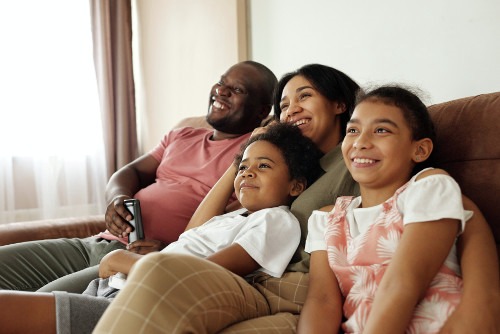 View description - Uncaptioned FigureEnd of FigureThis week you will learn how to talk about television programmes and statistics, and express your personal preferences. You will also learn how to use separable verbs. 1 Statistics on viewing habits in GermanyStart by watching the video Statistik zum Medienkonsum in Deutschland.Start of Media ContentVideo content is not available in this format.View transcript - Uncaptioned interactive contentStart of Figure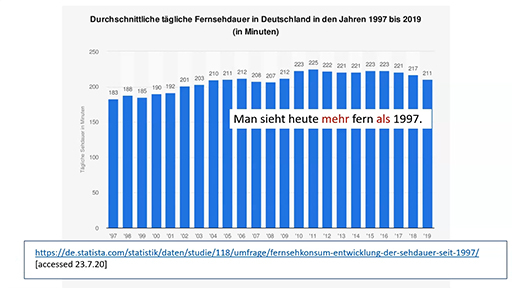 End of FigureEnd of Media ContentFigure 1 shows how viewing habits in Germany have changed. It shows the average number of minutes per day spent watching TV between 1997 and 2019. Start of Figure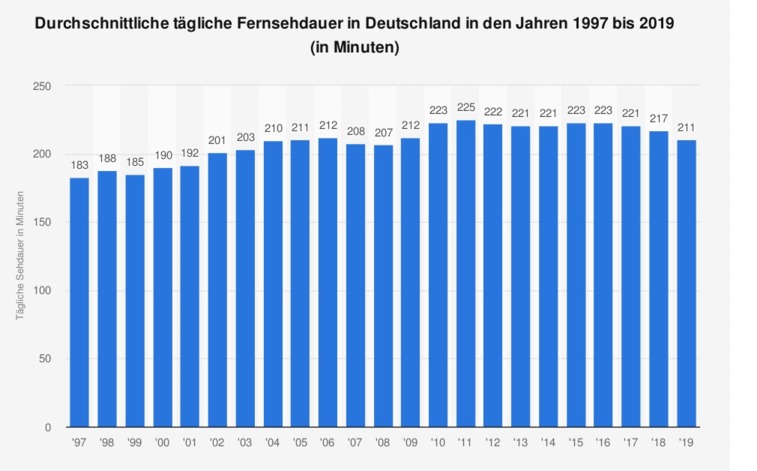 Figure 1 TV viewing habits in Germany View description - Figure 1 TV viewing habits in GermanyEnd of FigureStart of Key PointsVokabularDurchschnittlich on averageTäglich dailyMan sah fern ... People watched TVMan sieht fern … People watch TVEnd of Key PointsStart of ActivityActivity 1Start of QuestionLook at the statistics in Figure 1 and select all the correct answers from the options below.End of QuestionIm Jahre 1997 sah man durchschnittlich 183 Minuten pro Tag fern.Im Jahr 2000 sah man durchschnittlich 195 Minuten pro Tag fern.Im Jahr 2010 sah man durchschnittlich 223 Minuten pro Tag fern.2019 sah man mehr fern als 2018.Im Jahr 2011 sah man durchschnittlich 225 Minuten pro Tag fern.View answer - PartStart of QuestionIn the last two years, there has been a slight downward trend in these figures. Can you think of possible reasons for this? End of QuestionProvide your answer... View discussion - PartEnd of ActivityWhen discussing statistics you often need to make comparisons. Table 1 shows some useful expressions.Start of TableTable 1 Talking about statisticsEnd of TableStart of ActivityActivity 2Start of QuestionRead the following text and fill in the missing word or percentage in the six sentences listed after it.Start of ExtractNachrichten sind beliebtDie Deutschen sehen gern fern. 55% der Deutschen sehen regelmäßig die Nachrichten. Auch regionale Nachrichten sind sehr beliebt: 37% der Deutschen schauen diese an. Zur Unterhaltung sind Sportsendungen (28% der Deutschen schauen sie) und Krimis (27%) sehr beliebt. Danach, mit 26%, kommen die Informationssendungen zur Politik, oder zum Thema Gesundheit, Natur und anderen Themen (26%). Viele Deutsche mögen auch Quiz- und Gameshows (21%) und Abenteuerfilme (17%). Der Konsum von Kinder- und Jugendsendungen dagegen ist am niedrigsten: Nur 5% schauen diese.End of ExtractStart of Key PointsVokabularNachrichten (f.pl)   newsbeliebt   popularzur Unterhaltung   for entertainment…sendungen (f.pl)   programmes die Gesundheit   healthmögen   likedagegen   on the other handEnd of Key PointsStart of BoxThis activity is not available in this format End of BoxEnd of QuestionEnd of Activity2 How much TV?Wieviel Zeit verbringt man vor dem Fernseher? How much time do people spend in front of the TV? Start of Key PointsVokabularZeit verbringen … to spend timeEnd of Key PointsStart of ActivityActivity 3Start of QuestionListen to the recording and match the times with the speakers.Start of Media ContentAudio content is not available in this format.View transcript - Uncaptioned interactive contentEnd of Media ContentEnd of QuestionMann 1Frau 1Frau 2Mann 2Mann 320 – 25 Stunden pro Woche30 Stunden pro Woche20 Stunden pro Woche3 – 4 Stunden pro Tag6 – 7 Stunden pro TagView answer - Activity 3End of ActivityStart of Key PointsKey expressions for talking about televisionIch sehe gern Krimis.   I like watching crime dramas. Ich sehe nicht oft fern.   I don’t often watch television. Ich sehe weniger fern als meine Kinder.  I watch less television than my children. Wir sehen mehr Dokumentarfilme als Spielfilme.   We watch more documentaries than feature films. anschalten   to switch on ausschalten   to switch off fernsehen   to watch television.End of Key PointsNow listen to the recording to practise the pronunciation of these key expressions.Start of Media ContentAudio content is not available in this format.View transcript - Uncaptioned interactive contentEnd of Media Content3 Switching on and off: separable verbsFigure 2 includes some of the language you may need to use if you are talking about watching television.Start of Figure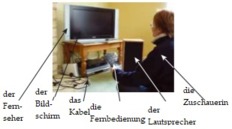 Figure 2 Watching television View description - Figure 2 Watching televisionEnd of FigureStart of ActivityActivity 4Start of QuestionStart of BoxThis activity is not available in this format End of BoxEnd of QuestionEnd of ActivitySeparable verbsNow watch this video on separable verbs.Start of Media ContentVideo content is not available in this format.View transcript - Uncaptioned interactive contentStart of Figure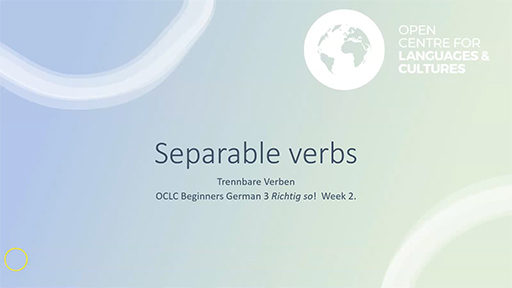 End of FigureEnd of Media ContentVerbs such as fernsehen and anschalten are known as separable verbs (trennbare Verben). A separable verb has a main part and a prefix. In the present tense, the prefix is separated and moves to the end of the sentence in the present tense. Start of ExampleIch sehe oft fern.Er schaltet den Fernseher an.Er macht den Fernseher wieder aus.End of ExampleIf you use a separable verb together with a modal verb, the separable verb remains in its infinitive form:Start of ExampleIch will den Fernseher anschalten.Ich möchte jetzt umschalten.Ich muss sofort ausschalten.End of ExampleStart of ActivityActivity 5Part 1Start of QuestionReview the text given in Activity 4 and note down all the separable verbs. Are any of them not separated? If so, why?End of QuestionProvide your answer... View answer - Part 1Part 2Start of QuestionYou’ll now practise using the separable verbs you have learned by taking part in some short dialogues. Listen to the audio and respond using the prompt given. The conversation will then continue and the next prompt will be given. Start of ExampleBeispielSie hören:   Was machst du im Moment? (fernsehen)Sie sagen:   Ich sehe im Moment fern.End of ExampleEnd of QuestionStart of Media ContentAudio content is not available in this format.View transcript - Uncaptioned interactive contentEnd of Media ContentView answer - Part 2Part 3Start of QuestionStart of BoxThis activity is not available in this format End of BoxEnd of QuestionStart of QuestionWrite the missing word in the gap to complete the two sentences below. Start of BoxThis activity is not available in this format End of BoxEnd of QuestionStart of QuestionStart of BoxThis activity is not available in this format End of BoxEnd of QuestionStart of QuestionListen to some people talking about how much television they watch and what they like. Select all the expressions that you hear. Start of Media ContentAudio content is not available in this format.View transcript - Uncaptioned interactive contentEnd of Media ContentEnd of QuestionIch sehe jeden Abend fern.Ich sehe gar nicht fern.Manchmal schau’ ich Videos.Manchmal guck’ ich Sport.Ich gucke gerne „Simpsons“.Ich sehe gerne Nachrichten.Fernsehen spielt bei mir eine sehr große Rolle.Fernsehen spielt bei mir keine so große Rolle.View answer - PartEnd of Activity4 Viewing choicesGermany’s most popular channels, such as ARD (a consortium of regional public service broadcasters), ZDF (Zweites Deutsches Fernsehen) and die Dritten Programme (third programmes), are governed by public law and publicly funded (öffentlich-rechtlich). Die Dritten Programme are small regional channels run by the regional broadcasters. There are also many private channels such as RTL, Sat1 and Pro7. Most channels offer news at 7 or 8 p.m. and a feature film or documentary might typically start at 8.15 p.m. The extract in Figure 3 is from a TV guide and shows what is on TV across four German channels in the evening.Start of Figure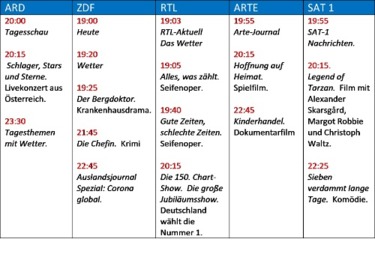 Figure 3 TV guide View description - Figure 3 TV guideEnd of FigureStart of ActivityActivity 6Start of QuestionAnswer the questions below based on the information provided in the German TV guide in Figure 3.Was gibt es um 20.15 auf ARTE?Wie heißen die Nachrichten auf ARD? Um wie viel Uhr kommt Legend of Tarzan? Und wo?Wann und wo gibt es eine Sendung über den Coronavirus?End of QuestionProvide your answer... View answer - PartStart of QuestionStart of BoxThis activity is not available in this format End of BoxEnd of QuestionEnd of Activity5 The irregular verb sehenSehen is an irregular verb. The present tense is:ich sehedu siehst er/ sie / es /man siehtwir sehenihr sehtSie sehensie sehen.Separable verbs follow the pattern of their main verb:Start of ExampleSiehst du gern fern?Ja, ich sehe sehr gern fern.End of ExampleStart of ActivityActivity 7Part 1Start of QuestionPractise using the verb sehen by filling in the gaps. End of QuestionStart of QuestionStart of BoxThis activity is not available in this format End of BoxStart of BoxThis activity is not available in this format End of BoxEnd of QuestionStart of QuestionStart of BoxThis activity is not available in this format End of BoxEnd of QuestionPart 2Start of QuestionYou’ll now practise writing about your own TV viewing habits.Write one or two sentences about the types of programmes you like and don’t like watching using gern, nicht gern, gar nicht gern etc. Remember, you learned some expressions for saying what you like last week in Week 1 Section 4, which you can use here. End of QuestionProvide your answer... View discussion - Part 2Start of QuestionNow write about when and how often you watch television using expressions such as oft, jeden Tag, am Wochenende, manchmal, nie etc. End of QuestionProvide your answer... View answer - PartEnd of Activity6 This week’s quizCheck what you’ve learned this week by taking the end-of-week quiz.Week 2 quizOpen the quiz in a new window or tab (by holding ctrl [or cmd on a Mac] when you click the link), then return here when you have done it. 7 Summary of Week 2I hope you’ve enjoyed this week. You’ve learned how to express your TV viewing preferences, some useful language for discussing statistics and how to use separable verbs in the present tense. Here are three tips for language learning. We’ll use the acronym LAL to remember them.Little and often is most effective, especially for learning vocabulary. 10 minutes a day works wonders. Active learning - don’t just repeat. Invent! Make up sentences and dialogues to practise new language in context. Live it! Make it part of your life. Try to recall the names for different types of TV shows when you’re watching TV. Say telephone numbers to yourself in German. When you’re out and about, say car registration numbers to yourself in German. Start of ActivityWeek 2 ReflectionStart of QuestionWhich of the three tips (little and often, active learning, live it) will you find most useful and why?End of QuestionProvide your answer... Start of QuestionHow could you adapt these tips for your own situation?End of QuestionProvide your answer... End of ActivityThis OpenLearn course is an adapted extract from the Open University badged course LXG003 - Beginners German 3: richtig so!. Next stepsLearning German will take you on a fascinating journey as you learn about the language and the society and culture of the people who speak it. We hope that you’ll continue your German studies with the Open University on our Beginners German courses: LXG001 Beginners German 1: fang an! LXG002 Beginners German 2: mit Vergnügen!LXG003 Beginners German 3: richtig so!Or continue your learning adventure on OpenLearn with our free courses in our Languages and Cultures Hub. ReferencesEdwards, T. L. and Challenor, P. G. (2013) ‘Risk and uncertainty in hydrometeorological hazards’, in Rougier, J. et al. (eds) Risk and Uncertainty Assessment for Natural Hazards, Cambridge, United Kingdom, Cambridge University Press, pp. 100–50. Eosco, G. (2013) “Weather is like your mood. Climate is like your personality.” @AMSPresElect [J. Marshall Shepherd] providing great analogies this evening!, 6 January [Twitter]. Available at https://twitter.com/WxComm/status/287771155392245760 (Accessed 16 December 2020). Heinlein, R. A. (1973) Time Enough for Love, New York, Putnam. Keith, D. (2007) ‘A critical look at geoengineering against climate change’, TED (Technology, Entertainment, Design) Talks [Online]. Available at https://www.ted.com/talks/david_keith_s_surprising_ideas_on_climate_change (Accessed 16 December 2020). Kennedy, J. (2013) Practically speaking: weather’s how you choose an outfit, climate’s how you choose your wardrobe, 6 January [Twitter]. Available at https://twitter.com/micefearboggis/status/287933033628180480 (Accessed 22 December 2020). Rougier, J. and Goldstein, M. (2014) ‘Climate simulators and climate projections’, Annual Review of Statistics and Its Application, vol. 1, no. 1, pp. 103–23. Shepherd, J. G. (2009) Geoengineering the climate: science, governance and uncertainty, London, The Royal Society, Report 10/09. WMO (n.d) World Meteorological Organization Commission for Climatology Frequently Asked Questions (FAQs) [Online]. Available at http://www.wmo.int/pages/prog/wcp/ccl/faqs.php (Accessed 16 December 2020). Edwards, T. L. and Challenor, P. G. (2013) ‘Risk and uncertainty in hydrometeorological hazards’, in Rougier, J. et al. (eds) Risk and Uncertainty Assessment for Natural Hazards, Cambridge, United Kingdom, Cambridge University Press, pp. 100–50. Electoral campaign, by Isaac Cordal (Berlin, Germany, 2011), popularly known as Politicians Discussing Global WarmingGriffiths, J. (2006) Wild: An Elemental Journey, London, Penguin. IPCC (2013) Climate Change 2013: The Physical Science Basis. Contribution of Working Group I to the Fifth Assessment Report of the Intergovernmental Panel on Climate Change, [Stocker, T. F., Qin, D., Plattner, G.-K. et al. (eds)], Cambridge University Press, Cambridge, United Kingdom and New York, NY, USA. IPCC (2014) Climate Change 2014: Impacts, Adaptation, and Vulnerability. Part A: Global and Sectoral Aspects. Contribution of Working Group II to the Fifth Assessment Report of the Intergovernmental Panel on Climate Change, [Field, C. B., Barros, V. R., Dokken, D. J. et al. (eds)], Cambridge University Press, Cambridge, United Kingdom and New York, NY, USA. Johnson, G. C. (2013) Climate Change Science 2013: Haiku [Online]. Available at https://www.wmo.int/youth/sites/default/files/field/media/library/full_ipcc_haiku_slides_opt.pdf (Accessed 17 December 2020). NOAA (2016) Observing System Monitoring Center In Situ Monitoring [Online]. Available at http://osmc.noaa.gov/Monitor/OSMC/OSMC.html (Accessed 17 December 2020). Rennie, J. J., Lawrimore, J. H., Gleason, B. E. (2014) ‘The international surface temperature initiative global land surface databank: monthly temperature data release description and methods’, Geoscience Data Journal, vol. 1, pp. 75–102. UN World Food Programme (2016) What causes hunger? [Online]. Available at https://www.wfp.org/zero-hunger (Accessed 9 October 2016). Watts, G., Battarbee, R. W. and Bloomfield, J. P. (2015) ‘Climate change and water in the UK – past changes and future prospects’, Progress in Physical Geography: Earth and Environment [Online]. doi: 10.1177/0309133314542957 (Accessed 18 June 2020). Burckle, L. and Grissino-Mayer, H. D. (2003) ‘Stradivari, violins, tree rings, and the Maunder Minimum: a hypothesis’, Dendrochronologia, vol. 21, no. 1, pp. 41–5. Greenblatt, S. (2006) The Norton Anthology of English Literature, 8th edn, New York and London, Norton. Hawkins, E. (2016) Guy Stewart Callendar (1898–1964). Discovered global warming in 1938 & suggested that increase in atmospheric CO2 was responsible. Alter ego: @ed_hawkins [Online] Available at https://twitter.com/GuyCallendar (Accessed 20 October 2016). Hawkins, E. and Jones, P. (2013) ‘On increasing global temperatures: 75 years after Callendar’, Quarterly Journal of the Royal Meteorological Society, vol. 139, pp. 1961–3. IPCC (2013a) Climate Change 2013: The Physical Science Basis. Contribution of Working Group I to the Fifth Assessment Report of the Intergovernmental Panel on Climate Change, Stocker, T. F., Qin, D., Plattner, G.-K. et al. (eds), Cambridge, United Kingdom and New York, NY, USA, Cambridge University Press. IPCC (2013b) ‘Annex II: Climate system scenario tables’, Prather, M., Flato, G., Friedlingstein, P. et al. (eds), in: Climate Change 2013: The Physical Science Basis. Contribution of Working Group I to the Fifth Assessment Report of the Intergovernmental Panel on Climate Change, Stocker, T. F., Qin, D., Plattner, G.-K. et al. (eds), Cambridge, United Kingdom and New York, NY, USA, Cambridge University Press, pp. 1395–445. IPCC (2014) Climate Change 2014: Impacts, Adaptation, and Vulnerability. Part A: Global and Sectoral Aspects. Contribution of Working Group II to the Fifth Assessment Report of the Intergovernmental Panel on Climate Change, Field, C. B., Barros, V. R., Dokken, D. J. et al. (eds), Cambridge, United Kingdom and New York, NY, USA, Cambridge University Press. Jackson, R. (2016) John Tyndall Natural Philosopher and Mountaineer. Tweets about my life, loves, science, religion, politics, poetry and mountaineering. Alter ego @roland_jackson [Online]. Available at https://twitter.com/ProfTyndall (Accessed 20 October 2016). Santer, B., Solomon, S., Ridley, D. et al. (2016) ‘Volcanic effects on climate’, Nature Climate Change, vol. 6, 3–4. Scripps Institution of Oceanography (2016) The Keeling Curve [Online]. Available at https://scripps.ucsd.edu/programs/keelingcurve (Accessed 20 October 2016). Sharma, N., Singh, A., Dhyani, R. and Gaur, S. (2014) ‘Emission reduction from MRTS projects – A case study of Delhi metro’, Atmospheric Pollution Research, vol. 5, no. 4, pp. 721–8. Smith, S. J., van Aardenne, J., Klimont, Z., Andres, R. J., Volke, A. and Delgado Arias, S. (2011) ‘Anthropogenic sulfur dioxide emissions: 1850–2005’, Atmospheric Chemistry and Physics, vol. 11, pp. 1101–16. Stoel, B. C. and Borman, T. M. (2008) ‘A comparison of wood density between classical Cremonese and modern violins’, PLoS ONE, vol. 3, no. 7: e2554 [Online]. DOI: 10.1371/journal.pone.0002554. Zerefos, C. S., Gerogiannis, V. T., Balis, D., Zerefos, S. C. and Kazantzidis, A. (2007) ‘Atmospheric effects of volcanic eruptions as seen by famous artists and depicted in their paintings’, Atmospheric Chemistry and Physics, vol. 7, pp. 4027–42. Adams, D. (2002) The Salmon of Doubt: Hitchhiking the Galaxy One Last Time, London, Macmillan. Canadell, J. G. and Schulze, E. D. (2014) ‘Global potential of biospheric carbon management for climate mitigation’, Nature Communications, vol. 5, article no. 5282 [Online]. DOI: 10.1038/ncomms6282. Ellis, A. K. (1977) Teaching and Learning Elementary Social Studies, London, Allyn and Bacon. Hinkel, J., Lincke, D., Vafeidis, A. T. et al. (2014) ‘Coastal flood damage and adaptation costs under 21st century sea-level rise’, Proceedings of the National Academy of Sciences, vol. 111, no. 9, pp. 3292–7. IPCC (2013) Climate Change 2013: The Physical Science Basis. Contribution of Working Group I to the Fifth Assessment Report of the Intergovernmental Panel on Climate Change, Stocker, T. F., Qin, D., Plattner, G.-K. et al. (eds), Cambridge, United Kingdom and New York, NY, USA, Cambridge University Press. IPCC (2014) Climate Change 2014: Impacts, Adaptation, and Vulnerability. Part A: Global and Sectoral Aspects. Contribution of Working Group II to the Fifth Assessment Report of the Intergovernmental Panel on Climate Change, Field, C. B., Barros, V. R., Dokken, D. J. et al. (eds), Cambridge, United Kingdom and New York, NY, USA, Cambridge University Press. van Vuuren, D. P., Edmonds, J., Kainuma, M. et al. (2011) ‘The representative concentration pathways: an overview’, Climatic Change, vol. 109, pp. 1–27 [Online]. DOI: 10.1007/s10584-011-0148-z. Watts, N., Adger, W. N., Agnolucci, P. et al. (2015) ‘Health and climate change: policy responses to protect public health’, Lancet, vol. 386, no. 10006, pp. 1861–914 [Online]. DOI: 10.1016/S0140-6736(15)60854-6. Campbell, G. S., and Norman, J. M. (1998) An Introduction to Environmental Biophysics, 2nd edn, New York, NY, USA, Springer. Canadell, J. G. and Schulze, E. D. (2014) ‘Global potential of biospheric carbon management for climate mitigation’, Nature Communications, vol. 5, article no. 5282 [Online]. DOI: 10.1038/ncomms6282. Clarke, A. C. and Baxter, S. (2005) Sunstorm, p. 336, London, Del Rey. Early, J. T. (1989) ‘Space-based solar shield to offset greenhouse effect’, Journal of the British Interplanetary Society, vol. 42, no. 12, pp. 567–9. IPCC (2013) Climate Change 2013: The Physical Science Basis. Contribution of Working Group I to the Fifth Assessment Report of the Intergovernmental Panel on Climate Change, Stocker, T. F., Qin, D., Plattner, G.-K. et al. (eds), Cambridge, United Kingdom and New York, NY, USA, Cambridge University Press. Lenton, T. M. and Vaughan, N. E. (2009) ‘The radiative forcing potential of different climate geoengineering options’, Atmospheric Chemistry and Physics, vol. 9, no. 15, pp. 5539–61. Levitt, S. D. and Dubner, S. J. (2009) SuperFreakonomics: Global Cooling, Patriotic Prostitutes, and Why Suicide Bombers Should Buy Life Insurance, New York, William Morrow. McGlashan, N., Workman, M., Caldecott, B. and Shah, N. (2012) Negative Emissions Technologies, London, Grantham Institute for Climate Change, Briefing paper No. 8. Powell, H. (2007) Oceanus Magazine, Woods Hole Oceanographic Institute [Online]. Available at http://www.whoi.edu/oceanus/feature/fertilizing-the-ocean-with-iron (Accessed 17 December 2020). Robock, A., Marquardt, A., Kravitz, B. and Stenchikov, G. (2009) ‘Benefits, risks, and costs of stratospheric geoengineering’, Geophysical Research Letters, vol. 36, no. 19, p. L19703. Schneider, S. H., Mastrandrea, M. D. and Root, T. L. (2011) Encyclopedia of Climate and Weather: Abs-Ero, vol. 1, Oxford, Oxford University Press. Brahic, C. (2007) ‘Company plans ‘eco’ iron dump off Galapagos’, New Scientist, 22 June [Online]. Available at https://www.newscientist.com/ article/ dn12111-company-plans-eco-iron-dump-off-galapagos/ (Accessed 17 December 2020). Burns, W. C. G. and Strauss, A. L. (eds) (2013) Climate Change Geoengineering: Philosophical Perspectives, Legal Issues, and Governance Frameworks, Cambridge, UK, Cambridge University Press. Convention on Biological Diversity (2008) Conference of the Parties 9 Decision IX/16: Biodiversity and climate change [Online]. Available at https://www.cbd.int/decision/cop/default.shtml?id=11659 (Accessed 17 December 2020). Feynman Chaser - The Key to Science (2008) YouTube video, added by FeynmanChaser [Online]. Available at https://www.youtube.com/watch?v=b240PGCMwV0 (Accessed 17 December 2020). Gentle, A. R. and Smith, G. B. (2015) ‘A subambient open roof surface under the mid-summer sun’, Advanced Science, vol. 2, no. 9 [Online]. DOI: 10.1002/advs.201500119. Global CCS Institute (2015) The Global Status of CCS: Summary Report [Online]. Available at https://www.globalccsinstitute.com/wp-content/uploads/2018/12/Global-Status-Report_2015_Summary.pdf (Accessed 5 January 2021). Goodell, J. (2010) How to Cool the Planet: Geoengineering and the Audacious Quest to Fix Earth’s Climate, New York, USA, Houghton Mifflin Harcourt. Hamilton, C. (2015) ‘Geoengineering is no place for corporate profit making’, The Guardian, 17 February [Online]. Available at https://www.theguardian.com/sustainable-business/2015/feb/17/geoengineering-is-no-place-for-corporate-profit-making (Accessed 11 August 2016). International Energy Agency (2007) IEA Good Practice Guidelines: Bioenergy Project Development & Biomass Supply [Online], Paris, IEA. International Energy Agency (2015) Key World Energy Statistics 2015 [Online], Paris, IEA. DOI: 10.1787/key_energ_stat-2015-en. IPCC (2013) Climate Change 2013: The Physical Science Basis. Contribution of Working Group I to the Fifth Assessment Report of the Intergovernmental Panel on Climate Change, Stocker, T. F., Qin, D., Plattner, G.-K. et al. (eds), Cambridge, United Kingdom and New York, NY, USA, Cambridge University Press. Izrael, Y. A., Zakharov, V. M., Petrov, N. N. et al. (2009) ‘Field experiment on studying solar radiation passing through aerosol layers’, Russian Meteorology and Hydrology, vol. 34, no. 5, pp. 265–73. Izrael, Y. A., Zakharov, V. M., Ivanov, V. N. et al. (2011) ‘A field experiment on modeling the impact of aerosol layers on the variability of solar insolation and meteorological characteristics of the surface layer’, Russian Meteorology and Hydrology, vol. 36, no. 11, pp. 705–14. Keith, D. W., Duren, R. and MacMartin, D. G. (2014) ‘Field experiments on solar geoengineering: report of a workshop exploring a representative research portfolio’, Philosophical Transactions of the Royal Society A, vol. 372, no. 2031: 20140175 [Online]. DOI: 10.1098/rsta.2014.0175. LaMonica, M. (2008) ‘Ocean fertilization firm Climos gains financial backing’, CNET, 5 March [Online]. Available at http://www.cnet.com/news/ocean-fertilization-firm-climos-gains-financial-backing/ (Accessed 17 December 2020). Lukacs, M. (2012) ‘World’s biggest geoengineering experiment ‘violates’ UN rules’, The Guardian, 15 October [Online]. Available at https://www.theguardian.com/environment/2012/oct/15/pacific-iron-fertilisation-geoengineering (Accessed 17 December 2020). National Research Council (2015) Climate Intervention: Reflecting Sunlight to Cool Earth, Washington, DC, National Academies Press. Richardson, L. F. (1922) Weather Prediction by Numerical Process, Cambridge, UK, Cambridge University Press (this edition 2007). Robock, A., Oman, L. and Stenchikov, G. L. (2008) ‘Regional climate responses to geoengineering with tropical and Arctic SO2 injections’, Journal of Geophysical Research, vol. 113, D16101 [Online]. DOI: 10.1029/2008JD010050. Schiermeier, Q. (2003) ‘Climate change: The oresman’, Nature, vol. 421, pp. 109–10. Schiermeier, Q. (2004) ‘Fertilising the sea could combat global warming’, Nature, 22 April [Online]. DOI: 10.1038/news040419-7. Sharples, S. (2014) ‘City of Sydney is trialling paving roads in Chippendale with pale surfaces to reduce surrounding temperatures’, The Daily Telegraph, 19 June [Online]. Available at https://www.dailytelegraph.com.au/newslocal/inner-west/city-of-sydney-is-trialling-paving-roads-in-chippendale-with-pale-surfaces-to-reduce-surrounding-temperatures/news-story/00268489a533a1e7b38928bd47b95ea6 (Accessed 11 August 2016). Thompson, K. (2008) ‘Carbon discredit’, Popular Science, 1 July [Online]. Available at http://www.popsci.com/environment/article/2008-07/carbon-discredit (Accessed 17 December 2020). US Department of Energy (2014) Archer Daniels Midland Company: CO2 Capture from Biofuels Production and Storage into the Mt. Simon Sandstone [Online], National Energy Technology Laboratory (NETL). Available at http://www.netl.doe.gov/File%20Library/Research/Coal/major%20demonstrations/iccus/ARRA1547.pdf (Accessed 17 December 2020). Vince, G. (2014) Adventures in the Anthropocene: A Journey to the Heart of the Planet we Made, London, Chatto & Windus. Williamson, P., Wallace, D. W. R., Law, C. S. et al. (2012) ‘Ocean fertilization for geoengineering: A review of effectiveness, environmental impacts and emerging governance’, Process Safety and Environmental Protection, vol. 90, no. 6, pp. 475–88. Xiu, P., Thomas, A. C. and Chai, F. (2014) ‘Satellite bio-optical and altimeter comparisons of phytoplankton blooms induced by natural and artificial iron addition in the Gulf of Alaska’, Remote Sensing of Environment, vol. 145, pp. 38–46. Box, G. E. P. (1979) ‘Robustness in the strategy of scientific model building’, in Launer, R. L. and Wilkinson, G. N. (eds) Robustness in Statistics, London, Academic Press, pp. 201–36. Edwards, T. L. (2015) ‘Antarctic ice sheet collapse will cause sea levels to rise. So what's new?’, The Guardian, 18 November [Online]. Available at https://www.theguardian.com/science/blog/2015/nov/18/antarctic-ice-sheet-collapse-sea-level-rise-whats-new (Accessed 17 December 2020). Hoffman, A. (1997) Here on Earth, London, Random House UK. IPCC (2013) Climate Change 2013: The Physical Science Basis. Contribution of Working Group I to the Fifth Assessment Report of the Intergovernmental Panel on Climate Change, Stocker, T. F., Qin, D., Plattner, G.-K. et al. (eds), Cambridge, United Kingdom and New York, NY, USA, Cambridge University Press. Keith, D. (2013) A Case for Climate Engineering, Cambridge, MA, USA, MIT Press. Rapley, C. G., De Meyer, K., Carney, J. and Tucke, D. (2014) Time to Change? Climate Science Reconsidered, London, UCL Policy Commission on Communicating Climate Science. Ritz, C., Edwards, T. L., Durand, G., Payne, A. J., Peyaud, V. and Hindmarsh, R. C. A. (2015) ‘Potential sea-level rise from Antarctic ice-sheet instability constrained by observations’, Nature, vol. 528, pp. 115–18. Rogelj, J., Meinshausen, M. and Knutti, R. (2012) ‘Global warming under old and new scenarios using IPCC climate sensitivity range estimates’, Nature Climate Change, vol. 2, pp. 248–53 [Online]. DOI: 10.1038/nclimate138. Tallentyre, S. G. (1919) Voltaire in His Letters, New York, G. P. Putnam’s Sons. Trump, D. (2017) Just heard Foreign Minister of North Korea speak at U.N. If he echoes thoughts of Little Rocket Man, they won't be around much longer! 24 September 2017 [Twitter]. Available at https://twitter.com/realDonaldTrump/status/911789314169823232 (Accessed 17 December 2020). Betts, R. (2017) Hi @DavidRoseUK we updated your graph - hope it helps make your next article OK for Wikipedia :) @ed_hawkins @flimsin @dougmcneall #fixedit [image by Betts, R., Hawkins, E., Edwards, T. and McNeall, D.], 9 February 2017 [Twitter]. Available at https://twitter.com/richardabetts/status/829709315275624448 (Accessed 29 March 2017) Bronowski, J. (1973) The Ascent of Man. London: BBC Books Climate Action Tracker Partners (2016) Climate Action Tracker [Online]. Available at http://climateactiontracker.org (Accessed 28 November 2020). Edwards, T. L. (2015b) ‘The lukewarmers don’t deny climate change. But they say the outlook’s fine’, The Observer, 3 May [Online]. Available at https://www.theguardian.com/science/2015/may/03/climate-change-scepticism-denial-lukewarmers (Accessed 28 November 2020). IPCC (2013) Climate Change 2013: The Physical Science Basis. Contribution of Working Group I to the Fifth Assessment Report of the Intergovernmental Panel on Climate Change, Stocker, T. F., Qin, D., Plattner, G.-K. et al. (eds), Cambridge, United Kingdom and New York, NY, USA, Cambridge University Press. Jenner, K. (2015) [Image containing text], 26 May [Twitter]. Kahan, D. M., Jenkins‐Smith, H. C. and Braman, D. (2011) ‘Cultural cognition of scientific consensus’, Journal of Risk Research, vol. 14, no. 2, pp. 147–74 [Online]. DOI: 10.1080/13669877.2010.511246. Kahan, D. M., Jenkins‐Smith, H. C., Tarantola, T., Silva, C. L. and Braman, D. (2015) ‘Geoengineering and climate change polarization: testing a two-channel model of science communication’, Annals of American Academy of Political and Social Science, vol. 658, pp. 193–222 [Online]. DOI: 10.1177/0002716214559002. Keith, D. (2013) A Case for Climate Engineering, Cambridge, MA, USA, MIT Press. Mercer, A. M., Keith, D. W. and Sharp, J. D. (2011) ‘Public understanding of solar radiation management’, Environmental Research Letters, vol. 6, no. 4 [Online]. DOI: 10.1088/1748-9326/6/4/044006. Pierrehumbert, R. T. (2015) Climate Hacking Is Barking Mad [Online], Slate. Available at http://www.slate.com/articles/health_and_science/science/2015/02/nrc_geoengineering_report_climate_hacking_is_dangerous_and_barking_mad.html (Accessed 28 November 2020). Ritz, C., Edwards, T. L., Durand, G., Payne, A. J., Peyaud, V. and Hindmarsh, R. C. A. (2015) ‘Potential sea-level rise from Antarctic ice-sheet instability constrained by observations’, Nature, vol. 528, pp. 115–18. Rogelj, J., Meinshausen, M. and Knutti, R. (2012) ‘Global warming under old and new scenarios using IPCC climate sensitivity range estimates’, Nature Climate Change, vol. 2, pp. 248–53 [Online]. DOI: 10.1038/nclimate138. Sanford, T., Frumhoff, P. C., Luers, A. and Gulledge, J. (2014) ‘The climate policy narrative for a dangerously warming world’, Nature Climate Change, vol. 4, pp. 164–6 [Online]. DOI: 10.1038/nclimate2148. Scheer, D. and Renn, O. (2014) ‘Public perception of geoengineering and its consequences for public debate’, Climatic Change, vol. 125, p. 305 [Online]. DOI: http://dx.doi.org/10.1007/s10584-014-1177-1. Stilgoe, J. (2015) Experiment Earth: Responsible Innovation in Geoengineering, Abingdon, United Kingdom and New York, Routledge. Further readingCampaign for Science and Engineering (2016) One climate data point [Online]. Available at http://www.sciencecampaign.org.uk/news-media/guest-blog/one-climate-data-point.html (Accessed 4 March 2020). AcknowledgementsThis free course was first published in March 2021.Except for third party materials and otherwise stated (see terms and conditions), this content is made available under a Creative Commons Attribution-NonCommercial-ShareAlike 4.0 Licence. The material acknowledged below and within the course is Proprietary and used under licence (not subject to Creative Commons Licence). Grateful acknowledgement is made to the following sources for permission to reproduce material in this free course: This free course was first published in March 2021.IntroImagesCourse image: SeanPavonePhoto/iStock / Getty Images Pluso/Introduction: Gugerell. https://commons.wikimedia.org/wiki/File:Wien_06_Mariahilfer_Stra%C3%9Fe_045_Durchhaus_a.jpgWeek 1ImagesFigure 1: Jörg Zägel, cleared under Creative Commons Attribution-Share-Alike 3.0 Unported license (CC BY-SA 3.0) https://commons.wikimedia.org/wiki/File:Berlin,_Schoeneberg,_Tauentzienstrasse_21-24,_KaDeWe.jpgSection 1, Activity 2, Part 3, Herrenmode: Photo by Benjamin Reisner on UnsplashSection 1, Activity 2, Part 3, Kosmetik: Marion Stolzenwald, cleared under Creative Commons Attribution-ShareALike 3.0 Unported license (CC BY-SA 3.0) https://commons.wikimedia.org/wiki/File:Kosmetikglas19_72dpi.jpg Section 1, Activity 2, Part 3, Damenmode: Photo by Micheile Henderson on UnsplashSection 1, Activity 2, Part 3, Schmuck: Image by Colin Behrens from PixabaySection 1, Activity 2, Part 3, Bücher: Image by Hermann Kollinger from PixabaySection 1, Activity 2, Part 3, Geschirr: Stephanie Kraus, cleared under Creative Commons Attribution 2.0 Generic license (CC BY 2.0) https://www.flickr.com/photos/koelnblogging/37484685544 Section 2, Activity 3, Part 1, Purple tie: 422737 / PixabaySection 2, Activity 3, Part 1 and Section 3, Activity 5, Part 2, Scarf: zoom-zoom / iStock/iStock / Getty Images PlusSection 2, Activity 3, Part 1, Tights: jarmoluk / PixabaySection 2, Activity 3, Part 1, Socks: Klaise / PixabaySection 2, Activity 3, Part 1, Coat: LOVETL / PixabaySection 2, Activity 3, Part 1, Gloves: HOerwin56 / PixabaySection 2, Activity 3, Part 1 and Section 3, Activity 5, Part 2, Bra: aimy27feb/123RF.comSection 2, Activity 3, Part 1, Trousers/Jeans: clangs / PixabaySection 2, Activity 3, Part 1 and Section 3, Activity 5, Part 2, Dress: AlexKalina/iStock / Getty Images PlusSection 2, Activity 3, Part 1 and Section 3, Activity 5, Part 2, T-shirt: Taek-sang Jeong/iStock / Getty Images PlusSection 2, Activity 3, Part 1, Blouse: qiye / PixabaySection 2, Activity 3, Part 1, Jacket: Ben_Kerckx / PixabaySection 2, Activity 3, Part 1, Suit: rintofr / PixabaySection 2, Activity 3, Part 1, Shirt: renzonovoa1 / PixabaySection 2, Activity 3, Part 1, Skirt: Engin Akyurt / PixabaySection 2, Activity 3, Part 1, Jumper: Pexels / PixabaySection 3, Activity 5, Part 2, Suit: © Evgeniy Ivanov/iStockphotoSection 5, Activity 7, Austrian flag: James Cridland/Flickr. https://www.flickr.com/photos/jamescridland/7813572370 This file is licensed under the Creative Commons Attribution Licence https://creativecommons.org/licenses/by/2.0/ TextSection 1: KaDeWe: Taken from https://www.visitberlin.de/de/kadeweSection 5, Activity 7: Online shopping: Adapted from - https://www.shopping.at/VideosSection 5: Images taken from: shopping.at, Preisvergleich Europe GmbHWeek 2ImagesIntroduction: Photo by August de Richelieu from PexelsFigure 1: © Statista 2020Figure 2: UnknownFigure 3: Adapted from https://www.tvinfo.de/tv-programmVideosSection 1: Graphs from © Statista 2020Section 3: Girl on chair: Pixy.org https://pixy.org/4233853/. This file is licensed under the Creative Commons Attribution-Non-commercial-No Derivatives Licence http://creativecommons.org/licenses/by-nc-nd/4.0/ Section 3: Watching TV: Image by Ronny Overhate from PixabaySection 3: S-Bahn: Image by OpenClipart-Vectors from PixabayExcept for third party materials and otherwise stated (see terms and conditions), this content is made available under a Creative Commons Attribution-NonCommercial-ShareAlike 4.0 Licence. The material acknowledged below and within the course is Proprietary and used under licence (not subject to Creative Commons Licence). Grateful acknowledgement is made to the following sources for permission to reproduce material in this free course: Every effort has been made to contact copyright owners. If any have been inadvertently overlooked, the publishers will be pleased to make the necessary arrangements at the first opportunity. Don't miss outIf reading this text has inspired you to learn more, you may be interested in joining the millions of people who discover our free learning resources and qualifications by visiting The Open University – www.open.edu/openlearn/free-courses. SolutionsActivity 2Part 2AnswerRight:You can buy wine and Champagne.You can buy international specialities as well as typical Berlin dishes.They sell cakes.Wrong:KaDeWe does not sell burgers. It is on the fourth floor.There are no restaurants on this floor.The correct statements are:You can buy wine and champagne.You can buy international specialities as well as typical Berlin dishes.They sell cakes.Back to - Part 2Activity 3PartAnswerRight:Entschuldigung, können Sie mir bitte helfen?Welche Größe?Welche Farbe möchten Sie?Soll ich den Pullover als Geschenk einpacken?Wrong:Kann ich Ihnen helfen?Ich suche die Damenmodeabteilung.Haben Sie Socken?Größe 24The correct statements are:Entschuldigung, können Sie mir bitte helfen?Welche Größe? Welche Farbe möchten Sie?Soll ich den Pullover als Geschenk einpacken?Back to - PartPartAnswerRight:ein Kunde und eine VerkäuferinWrong:zwei Kunden zwei Verkäufer The correct answer is ein Kunde und eine Verkäuferin.     Back to - PartPartAnswerRight:einen Pullover Wrong:einen Anzug  einen Schal  The correct answer is einen Pullover.Back to - PartPartAnswerRight:125€Wrong:1 025€152€ The correct answer is 125€.Back to - PartActivity 4PartAnswerRight:eine Hose.   Wrong:eine Strumpfhose.ein Hemd.The correct answer is eine Hose.Back to - PartPartAnswerRight:darf die Hose anprobieren.Wrong:darf die Hose nicht anprobieren.The correct answer is Sie darf die Hose anprobieren.Back to - PartPartAnswerRight:eine Hose.Wrong:eine Jacke.zwei Hosen. The correct answer is eine Hose.Back to - PartActivity 6Part 2DiscussionHere is a sample answer:Ich mag gern Lila. Blau und Grau mag ich auch gern, aber meine Lieblingsfarbe ist Rot.Back to - Part 2Activity 7PartAnswerThe ö is to make it match Österreich. The red and white stripes are to match the Austrian flag. Start of Figure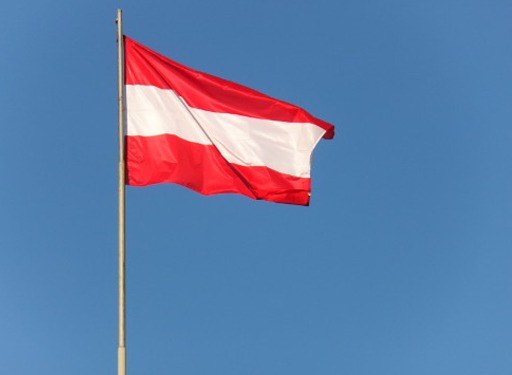 View description - Uncaptioned FigureEnd of FigureBack to - PartPartAnswerRight:It is run by the Austrian post office.They sell international products and products made in Austria.Postage is free for orders over EUR 33,–Items are delivered by post. There are many delivery options.Wrong:They only sell goods made in Austria.You can return goods at no cost for up to 3 months.All statements are correct, except:They only sell goods made in Austria. (They only sell goods from Austrian traders, but the products can be from anywhere) You can return goods at no cost for up to 3 months. (You can return goods at no cost for up to 30 days). Back to - PartActivity 8AnswerRight:Entschuldigung, diesen Wein haben wir nicht mehr.Entschuldigung, ich habe heute keine Zeit.Wrong:Entschuldigung, ist hier ein Platz frei?Entschuldigung, ich suche die Nikolaikirche.Entschuldigung, können Sie mir helfen?The correct answers are Entschuldigung, diesen Wein haben wir nicht mehr.Entschuldigung, ich habe heute keine ZeitIn both cases, the speaker is expressing regret.Back to - Activity 8Activity 1PartAnswerRight:Im Jahre 1997 sah man durchschnittlich 183 Minuten pro Tag fern.Im Jahr 2010 sah man durchschnittlich 223 Minuten pro Tag fern.Im Jahr 2011 sah man durchschnittlich 225 Minuten pro Tag fern.Wrong:Im Jahr 2000 sah man durchschnittlich 195 Minuten pro Tag fern.2019 sah man mehr fern als 2018.The correct answers are: Im Jahre 1997 sah man durchschnittlich 183 Minuten pro Tag fern.Im Jahr 2011 sah man durchschnittlich 225 Minuten pro Tag fern. Im Jahr 2010 sah man durchschnittlich 223 Minuten pro Tag fern.Back to - PartPartDiscussionYou may have thought of lots of different reasons. The first thing to say is it is only a small decrease, so may not be significant. However, two possible reasons are: People watch less TV, because they are more aware of the health risks of sitting still and spend more time being active outdoors.People use other media, such as YouTube and streaming services to download films and videos.Back to - PartActivity 3AnswerThe correct matches are:Mann 120 – 25 Stunden pro WocheFrau 130 Stunden pro WocheFrau 220 Stunden pro WocheMann 23 – 4 Stunden pro TagMann 36 – 7 Stunden pro TagThe correct matches are:Mann 1 - 20 – 25 Stunden pro WocheFrau 1 - 30 Stunden pro WocheFrau 2 - 20 Stunden pro WocheMann 2 - 3 – 4 Stunden pro TagMann 3 -6 – 7 Stunden pro TagBack to - Activity 3Activity 5Part 1AnswerThe separated separable verbs are:Ich schalte den Fernsehr an. Ich .... schalte um. Ich schalte den Fernseher wieder aus.These are all in the present tense.Ich will nicht mehr fernsehen is not separated. It is in the infinitive because it is being used with a modal verb. Back to - Part 1Part 2AnswerModel answers for this activity are given in the recording and a written version is provided in the transcript.Your responses may be slightly different.Back to - Part 2PartAnswerRight:Ich sehe gar nicht fern.Manchmal schau’ ich Videos.Manchmal guck’ ich Sport.Ich gucke gerne „Simpsons“.Fernsehen spielt bei mir keine so große Rolle.Wrong:Ich sehe jeden Abend fern.Ich sehe gerne Nachrichten.Fernsehen spielt bei mir eine sehr große Rolle.The correct answers are:Ich sehe gar nicht fern.Manchmal schau’ ich Videos.Manchmal guck’ ich Sport.Ich gucke gerne „Simpsons“.Fernsehen spielt bei mir keine sehr große Rolle.Back to - PartActivity 6PartAnswerHoffnung auf HeimatTagesschauUm 20.15 Uhr auf SAT 1Um 22.45 auf ZDFBack to - PartActivity 7Part 2DiscussionThe answer you have given will of course depend on your preferences, but here is one possible answer:Start of ExampleIch sehe gern Spielfilme und Nachrichten. Am liebsten sehe ich Sport. Ich sehe gar nicht gern Quizsendungen.End of ExampleBack to - Part 2PartAnswerAgain the answer here will depend on your preferences but here is one possible answer:Start of ExampleIch sehe oft fern, aber nicht jeden Tag. Manchmal sehe ich die Nachrichten, und am Wochenende finde ich die Sportsendungen besonders interessant. Seifenopern sehe ich nie.End of ExampleBack to - PartUncaptioned FigureDescriptionPhoto of the Einkaufspassage Raimundhof in Vienna. Back to - Uncaptioned FigureFigure 1 KaDeWe in BerlinDescriptionPhoto of the KaDeWe. Back to - Figure 1 KaDeWe in BerlinUncaptioned FigureDescriptionA green dress. Back to - Uncaptioned FigureUncaptioned FigureDescriptionAustrian flag. Back to - Uncaptioned FigureUncaptioned FigureDescriptionA man, a woman and two children sitting on a sofa laughing. The man has the remote control. Back to - Uncaptioned FigureFigure 1 TV viewing habits in GermanyDescriptionThis is a bar chart entitled Durchschnittliche tägliche Fernsehdauer in Deutschland in den Jahren 1997 bis 2019 (in Minuten). The vertical axis is labelled Tägliche Sehdauer in Minuten, and the horizontal axis is labelled with every year from ’97 to ’19. The data shown is as follows: ’97         183’98         188’99         185’00         190’01         192’02         201’03         203’04         210’05         211’06         212’07         208’08         207’09         212’10         223’11         225’12         222’13         221’14         221’15         223’16         223’17         221’18         217’19         211Back to - Figure 1 TV viewing habits in GermanyFigure 2 Watching televisionDescriptionThis photo shows a woman sitting in front of a television with the remote control in her hand. The following items in the photo are labelled: der Fernseher (television), der Bildschirm (screen), das Kabel (cable), die Fernbedienung (remote control), der Lautsprecher (loud speaker), die Zuschauerin (viewer). Back to - Figure 2 Watching televisionFigure 3 TV guideDescriptionThis extract from a TV guide shows what is on TV across five German channels in the evening, as follows:ARD20:00 Tagesschau20:15Schlager, Stars und Sterne. Livekonzert aus Österreich.23:30 Tagesthemenmit Wetter.ZDF19:00 Heute19:20Wetter19:25Der Bergdoktor. Krankenhausdrama.21:45Die Chefin. Krimi22:45Auslandsjournal Spezial: Corona global.RTL19:03RTL-AktuellDas Wetter19:05 Alles, was zählt. Seifenoper.19:40Gute Zeiten, schlechte Zeiten. Seifenoper.20:15Die 150. Chart-Show. Die große Jubiläumsshow. Deutschland wählt die Nummer 1.ARTE19:55Arte-Journal20:15Hoffnung auf Heimat. Spielfilm.22:45Kinderhandel.DokumentarfilmSAT 119:55 SAT-1 Nachrichten.20:15. Legend of Tarzan. Film mit Alexander Skarsgård, Margot Robbie und Christoph Waltz.22:25 Sieben verdammt lange Tage. Komödie.Back to - Figure 3 TV guideUncaptioned interactive contentTranscriptHören Sie.KundeEntschuldigung, können Sie mir bitte helfen?VerkäuferinJa, selbstverständlich. Was kann ich für Sie tun?KundeIch suche einen Pullover für meine Frau.VerkäuferinJa, welche Größe?KundeGröße 42.VerkäuferinUnd welche Farbe möchten Sie?KundeIch mag dezente Farben, Schwarz, Grau, Braun und Blau.VerkäuferinSehen Sie sich diese drei Pullover an. Welcher gefällt Ihnen, der schwarze, der braune oder der blaue?KundeIch glaube, ich mag diesen Pullover, den braunen. Was kostet er?VerkäuferinEr kostet 125 Euro.KundeOkay, ich nehme ihn.VerkäuferinSoll ich den Pullover als Geschenk einpacken?KundeOh ja, gern. Danke schön.Back to - Uncaptioned interactive contentUncaptioned interactive contentTranscriptEntschuldigung, können Sie mir helfen?Kann ich Ihnen helfen?Welche Größe?Welche Farbe?Soll ich das als Geschenk einpacken?Ich brauche …Ich möchte …Back to - Uncaptioned interactive contentUncaptioned interactive contentTranscriptVerkäuferin   Bitte schön.Kundin   Entschuldigung, darf ich die Hose anprobieren?Verkäuferin   Aber sicher. Sie können sie hier anprobieren.Kundin   Danke. … Kann ich bitte eine andere Größe haben?Verkäuferin   Ja, sicher. Ich hole sie. Sie brauchen die Hose nicht zu suchen.Kundin   Danke. Die passt gut. Die nehme ich. Ich möchte gerne zwei Hosen, aber ich kann leider nur eine Hose kaufen.Back to - Uncaptioned interactive contentUncaptioned interactive contentTranscriptLiebe Kunden und Kundinnen – hier sind unsere Tagesangebote:Sommerrock – mit Blumen in Rosa nur 25 EuroGreifen Sie zu – solange der Vorrat reicht.Neu eingetroffen sind unsere Damenmäntel in Grün nur 89 EuroUnd hier noch ein paar Restposten vom Winter:Schals aus 100% Wolle in Gelb nur 99 CentBraune Lederhandschuhe nur 6,99 EuroWie immer – solange der Vorrat reicht.Und hier noch ein paar günstige Ideen zum Vatertag:Socken, in Schwarz, je Paar nur 1,99 EuroSeidenkrawatten in Orange nur 11 EuroVergessen Sie nicht in der Herrenabteilung vorbeizuschauen. Nur für einen Tag gibt es heute 20% Rabatt auf alle lilafarbenen Jacken. Greifen Sie zu!Auch an unsere Kinder haben wir gedacht. Unser top-Angebot heute ist:T-Shirts, bunt und mit verschiedenen Motiven, zwischen 4,99 und 6,99 Euro. Wie immer – solange der Vorrat reicht.Wir wünschen Ihnen noch einen schönen Tag und viel Spaß beim Einkaufen.Back to - Uncaptioned interactive contentUncaptioned interactive contentTranscriptHallo. Mein Name ist Caroline, and I’m going to be talking you through certain parts of this course using videos just like this one. Unser Thema ist online shopping, and this is the website of Shöpping Punkt at. Shopping doesn’t normally have an Umlaut, but it does here because, as you can see in the logo, it wants to look like the beginning of the word Österreich, to emphasize that its Austrian. And it also has the red and white coloured stripes of the Austrian flag. You can see the Austrian flag here, rot, weiẞ, rot, and it says ‘Nur österreichische Händler’, it’s Regional. This doesn’t mean that they only sell products made in Austria, they sell a huge wide range of all sorts of things, as we’ll see in a bit. But it does mean they only use Austrian traders, so only Austrian sellers. Its run by the Austrian Post Office, so it’s delivered by post, ‘Immer Lieferung mit der Post’. But they will deliver to your local post office if you’d rather it wasn’t sent to your home. And its reliable, ‘Zuverlässig’. And the last important thing about it here is that it is ‘Umweltbewusst’, that means environmentally aware. ‘CO₂ - neutral Zustellung’. Zustellung is another word for delivery, a much more formal, official word. So, I hope you’re enjoying the slides as I talk through the small print! A couple of important words, although I’m sure you all recognise a search box when you see it, but it has the words ‘Ich suche’, I’m looking for at the beginning of it, so I’m sure that’s more useful for your German than your online shopping. Useful for online shopping is the word Gutschein, which means a voucher. So here you have the chance of a fünf Euro Gutschein, which is better than nothing I suppose. And I think that’s probably it for the home page. You can see there’s a big menu here at the top, with lots of English words, it’s increasingly the case in German. So ‘info and service’ and ‘Sale’, and I'm going to go to ‘(buy a tablet). And the reason I’ve done that is it gives you a small selection of the kinds of what they sell. They sell pretty much everything, they aim to be an online Marktplatz, online marketplace. So, they have tablets and the stuff that’s in the sale like ‘Küchenkleingeräte’, so ‘Küchenkleingeräte’, small kitchen appliances, or kitchen small appliances. And you can see that you can save yourself zehn Euro. Same with smartwatches. ‘TV Geräte’, ‘Schutz und Hygiene’, there’s a big discount there, bis zu fünfundvierzig Prozent, and ‘Smartphones’ just zehn Euro. So, I’m going to go to ‘Tablets’. And you can see again there is a ‘Gutscheincode: TAB10’, and lots of expensive tablets. So, I’m going to look at this one, this is the iPad Pro, and the main thing is to try and get it in to my shopping basket. But actually, there is one there already, because I have attempted to record this several times, but my dogs keep barking. So, there we are, this is left in here from the last time I was attempting to buy one, (not really). So, let’s just get rid of that. Well I’m in the Warenkorb now. So, we can see who sells it, and we can see what it is. Interestingly, it’s got English measurements, I guess English-American measurements. So, there we are. I’ve got one iPad in my basket, im Warenkorb, and I’m going to go the Kassa. Now notice the way Kassa is spelt here, because this is the Austrian version, ending in an ‘A’, zur Kassa, normally it would end with an ‘E’, zur Kasse. So, I’m going to do this. But then I’m not going to go any further because I really don’t want to buy myself, I would like to, but I’m not going to at the moment buy myself an expensive iPad. And anyway, they wouldn’t deliver it because I don’t live in Austria. So, if you were trying to buy some online, you’ve got ‘Anmelden’, which is to log in if you’re already a member. Or you can be a ‘Gast’ or ‘Registrieren’. And then everything will be pretty much the same as when you order on English websites, English language websites. Back to - Uncaptioned interactive contentUncaptioned interactive contentTranscriptHallo! Mein Name ist Caroline, and my task here is to talk you through some of the key aspects of these courses.  So, we begin with Statistik: Statistik zum Thema Medienkonsum in Deutschland.  And here we have a, eine Grafik. It’s from Statista, which is a national statistical organisation in Germany, it’s the equivalent of our Office for National Statistics. So, what you’re looking at here is a genuine authentic material, its not been made easy for you in any way. So, yeah, it’s the real thing. So, let’s look first of all at the axes. So, here, we’ve got ‘Tägliche Sehdauer in Minuten’ [y-axis]. Seh is from the word sehen, and dauer means duration, so it’s the daily duration of television watching in minutes. And it is ‘Durchschnittliche tägliche Fernsehdauer’. Durch schnittlich means average, tägliche means daily, and Fernsehdauer (television watching duration), ‘in den Jahren 1997 bis 2019’, and the unit is Minuten. Okay, so you can see along the bottom we’ve got the years, and up the side we’ve got the number of minutes. You can see in this bar chart that this goes up and down slightly, slightly but not a huge amount. And you can possibly also see that the overall trend is up, it never goes back down as low as it starts off. And I’ve put one piece of information here: Man sieht heute mehr fern als 1997. So, key words: mehr and als. Because one of the things we’re going to be doing here is all to do with comparisons. So, mehr als is more than. And you will also see that we are using, for fernsehen we are using these separable verbs. Fernsehen means to watch TV. It literally means to look far, so look into the distance, or see things that are happening far away. So fernsehen is actually a nice word for watching television, you see what’s going on all over the world in your little box or on your tablet.  Okay, so now I’m going to introduce some more key phrases. 2019 sah man weniger fern als 2018. So, mehr als and the opposite is weniger als. And you can see, 2019: zweihundertelf Minuten. On 2018, zweihundertsiebzehn Minuten. Least of all: am wenigsten.  Im Jahr 1997 sah man am wenigsten fern. Am wenigsten is the adverb meaning ‘least’. Der Fernsehkonsum war am niedrigsten im Jahr 1997, which is another way of saying the phrase you’ve got above: Im Jahr 1997 sah man am wenigsten fern. Im Jahr 2011 sah man am meisten fern. That was the year in which people watched the most television. So, zweihundertelf hier und zweihundertfünfundzwanzig Fernsehminuten. And you can see it never gets as low as it does im Jahr 1997: einhundertdreiundachtzig Fernsehminuten.  Now we just have a list of the key phrases with examples. Also, auf Deutsch, auf Englisch und Beispiele. Ich lese wegen der Aussprache. Mehr als [more than]: Man sieht heute mehr fern als 1997. Am meisten [most]: Im Jahr 2011 sah man am meisten fern. Am wenigsten [least]: Im Jahr 1997 sah man am wenigsten fern. Am niedrigsten [lowest]: Der Fersehkonsum war am niedrigsten im Jahr 1997. Am höchsten [highest]: Der Fernsehkonsum war am höchsten im Jahr 2011. Beliebter als [more popular than]. We’ll practise this late in the next slide. More popular than: Sportsendungen sind beliebter als Abenteuerfilme. Now I don’t know if I can go back, yes I can, okay. So Sportsendungen sind beliebter als Abenteuerfilme. But that is not something actually shown in the graph, so we can’t do that. But I think you can see that what is in the language is reflected in the graph. And so the big question everyone wants to ask about statistics is why. Why, warum? Its interesting that Fernsehkonsum is going down, that’s something you might like to think about. In fact it’s one of the future activities you will do later on in this week’s study. I think it might be to do with what we’re going to see next.  Here we have ‘Durchschnittliche tgliche Nutzsungsdauer ausgewählter Medien in Deutschland im Jahr 2019’. Again, it’s in Minuten. So, this is the same principle, same units used, minutes, but its now not just fernsehen. So we now have: Fernsehen; Internet; Radio; Messenger; Telefonie; E-Mails; Musik; Games; Buch; Print; SMS (that’s text), DVD; und Kino. So, one of the things you can see there is the extent to which English is used. There is a German word, Spiele, but they’ve also used ‘games’. ‘Print’, again, is an English word. And I just wanted to go over the key language here. Durchschnittliche: we had that in the previous, first slide. It means average, and the word means ‘cut through the middle’. Durch is through, schnitt is a cut, so that’s exactly what an average is, it’s a cut through the middle of the numbers, finding the middle number. Tägliche we’ve used probably I think quite a lot, that’s ‘daily’. And then Dauer, ‘duration’. And in the first one we had I think Sehdauer, here we have Nutzungsdauer, which is use, Nutzung means use, so use of all these media. And ausgewählter means selected. But that’s not one of the most important words.  Okay, so if I were to ask you about the average daily use of television, you’ll see it was zweihundert sechsunddreiẞig Minuten. Which is a heck of a lot actually for an average. It is, let me just work that out, nearly four hours, isn’t it? Four hours would be zweihundertvierzig Minuten. Okay. Also,  das ist eigentlich erstaunlich viel, it’s a surprising lot. Der Fernsehkonsum im Jahr 2019 war erstaunlich hoch, sehr hoch. Internet: da war die tägliche Nutzungsdauer einhunderteins Minuten. Ich finde das ist erstaunlich niedrig. I certainly spend more that one hour and forty minutes online. Das ist interessant. Radio: hundert Minuten. Also, ich finde das ist erstaunlich hoch. That’s quite high, I listen to the radio a lot, but I wasn’t aware, I thought that was just me being old-fashioned, but obviously its quite popular. Are these differences between Germany and England do you think, or am I basing it on my personal experience? So, these others here, they’re all relatively low. Dreiẞig Minuten Komputerspiele. Das ist eigentlich erstaunlich niedrig. I’m finding that’s quite low. Und am niedrigsten sind die Kinobesucher, an average of one minute a day. And that, we have to remember, was before Covid, so the average will have come down to something very tiny for the last few months.  Okay. So, we could say fernsehen ist beliebter als Internet. Radio ist beliebter als lesen. Lesen ist weniger beliebt als Komputerspiele. Und besonders unbeliebt war das Kino. So again, I’m interested as to why these figures are as they are. Possibly, the television figures, Fernsehzahlen, that we saw in the first slide had gone down slightly in the last few years. I would suggest that it’s because of the competition from all these other media. But there could be other reasons as well. Also, man hat sechsundzwanzig Minuten pro Tag gelesen. Read, okay, Buch, sechsundzwanzig Minuten. Und Print, das ist Zeitungen und Zeitschriften. Also, Zeitunglesen ist auch nicht sehr populär.  Okay, so that’s it for now. Ich hoffe, das war für Sie interessant, und ich wünsche Ihnen viel Spaẞ beim Weiterlernen. Tschüs! Back to - Uncaptioned interactive contentUncaptioned interactive contentTranscriptBitte hören Sie.Interviewerin   Wie viele Stunden pro Woche sehen Sie fern?Mann 1   Mhm. Zirka 20, 25. Interviewerin   Wie viele Stunden pro Woche sehen Sie fern?Frau 1   Äh, das ist eine gute Frage. 30 Stunden?Interviewerin   Wie viele Stunden pro Woche sehen Sie fern?Frau 2   In der Woche ungefähr 20 Stunden vielleicht.Interviewerin   Wie viele Stunden pro Woche sehen Sie fern?Mann 2   Ziemlich viel, zirka pro Tag drei, vier Stunden.Interviewerin   Wie viele Stunden ungefähr sehen Sie fern pro Woche?Mann 3   Pro Woche? Also. Pro Tag, sechs, sieben Stunden verbringe ich schon beim Fernsehen.Back to - Uncaptioned interactive contentUncaptioned interactive contentTranscriptIch sehe gern Krimis.Ich sehe nicht oft fern.Ich sehe weniger fern als meine Kinder.Wir sehen mehr Dokumentarfilme als Spielfilme.anschaltenausschaltenfernsehenBack to - Uncaptioned interactive contentUncaptioned interactive contentTranscriptHallo! Ich bin die Caroline, and today we are going to look at separable verbs, or trennbare Verben, as they’re called in German. Okay, so first of all, what are they? A separable verb in the infinitive has a main part which is usually another verb, which you are already familiar with, probably, and a prefix. So, if we begin, I think if I click we’ll get the main verb, sehen, which you know means ‘to see’, and the prefix is fern. Which as I said in the previous video, about television statistics, it literally means ‘to see far’. So, I think that’s a wonderful word, much better than ‘watching TV’, to see what’s going on a long way away. You can see that what happens when you conjugate the verb, that’s to say when you use it with a person or a thing or some sort of subject, this prefix goes to the end. So here are some examples. Ich sehe jeden Abend fern. Siehst du auch oft fern? And the reply: Ja, wir sehen eigentlich zu viel fern. First person says: Ich auch, und mein Mann sieht auch zu viel fern. Notice: siehst du and sieht. These are the irregular bits of sehen, where there’s a vowel change in the second and third person singular. So in the du, and in the er, sie, es. Siehst du, and mein Mann sieht. And then: Die Kinder sehen auch viel zuviel fern. Much too much television. And the last one: Ich möchte das ganze Wochenende… I’ve left a space. Just to remind (no not to remind you, you may not have come across this), just to say that with modal verbs, the infinitive is used, and the two parts go back together. So: Ich möchte das ganze Wochenende fernsehen. So, you can see with modal verbs it’s not separated, just goes back to the straightforward infinitive, which is kind of logical, because that’s what the infinitive is, and the infinitive is what you use with modal verbs. Modal verbs include: müssen, having to; können, ich kann, to be able to; dürfen, ich darf, to be allowed to; sollen, to ought to (not very good English!); and wollen, to want to. I think that’s most of them. Okay, jetzt üben wir. And what I’d like you to do is to use this infinitive: den Fernseher anschalten, meaning ‘switch on the television’, in the first person with ich. So, I’m going to count to ten in my head while you think of what you would put, and then I’ll bring up the answer. Ich schalte den Fernseher an. Okay? So, the infinitive has separated out into the verb and the prefix. So, the next one: umschalten, which means to change channel constantly. Um often has a lot to do with change when its used as a prefix in separable verbs . So, ‘my son is changing channels every five minutes’ [alle 5 Minuten umschalten/ mein Sohn]. So, I’ll give you a little while to work out the answer to that. Mein Sohn schaltet alle 5 Minuten um. Next one has got ich möchte, so be careful with whether or not you’re going to separate the prefix from the verb [den Fernseher ausschalten/ ich möchte]. Ich möchte den Fernseher ausschalten, you can see that you don’t separate it because the actual verb is ich möchte, and ausschalten stays in the infinitive, and the infinitive doesn’t separate the prefix from the verb. Ich möchte den Fernseher ausschalten, aber meine Tochter hat die Fernbedienung. And you can see that is the Tochter mit der Fernbedienung, looking very happy, and definitely not about to give up control of that remote. Okay, and the last one. The verb is anfangen. I should warn you its irregular, and it has a vowel change from, in the second and third person singular. So you would say du fängst something an, and I’m not quite sure what you would put in the rest of that sentence, but certainly in the third person singular the vowel change is to fängt. So that’s important for you to know for this one. And it means to start. So it‘s um 8 Uhr anfangen, and die Sendung. Die Sendung fängt um 8 Uhr an. And if you listen very carefully you will hear my dog having a drink in the background, which he always does when I’m trying to record. I’ve got everything else quiet, but the dog goes and has a little drink. Never mind, onwards! Okay, so now we’re going to practice some more, weiter üben, and I just wanted to emphasize that because we’ve used verbs, a lot of verbs to do with watching television, that separable verbs are by no means limited to one topic. So, I’ve chosen another topic where there are a lot of them, but they can be used for any topic, any, you know, they crop up all over the place. You’ll find a lot of them whatever you’re talking about. So, let’s practise this one. Um 7 Uhr ankommen, with wir. Whoops, I did the wrong one! Um 10 Uhr abfahren/der Zug: Der Zug fährt um 10 Uhr ab. And you can see, just a reminder, fahren is irregular, so der Zug fährt um 10 Uhr ab. You’ll begin to get a feeling of what these prefixes mean. Ab is generally moving away from where you are. And the next one: um 7 Uhr ankommen. An is generally moving towards where you are. I’d like you to do this one with wir [um 7 Ukr ankommen / wir]. Wir kommen um 7 Uhr an. Okay, the next one: In Hamburg aussteigen [in Hamburg aussteigen/ sie]. Aus means, as a preposition it means ‘out of’, and it has a similar sense when it’s used as part of a separable verb. So, its ‘getting out’, get out of the train. Literally, you climb out of the train. And the answer is: Sie steigen in Hamburg aus. With the next one, I‘ve introduced Sie müssen [in Hamburg aussteigen / Sie müssen], so can you remember the rule for where you have a modal verb? Sie müssen in Hamburg aussteigen. So, no separation of the prefix when its with a modal verb. Next one, oops I did that to fast for you, sorry! Clicked on them both, never mind. Ich steige in Rostock um. And again, that is said with umschalten, that um tends to be to do with changing. So, ‘I change trains in Rostock’. And the last one: Ich muss in Rostock umsteigen. I must change trains in Rostock. Again, the infinitive here with no separation. Okay, so separable verbs aren’t limited to travelling by train either any more than they are to fernsehen. And you will come across a lot more of them in the course. So now, we say danke für die Bilder, there weren’t many of them, but I’m always grateful for pictures, I think they do a huge amount to enhance learning and make it more fun. Ja, okay, that’s it. Ich wünsche Ihnen viel Spaẞ beim Weiterlernen. Tschüs! Back to - Uncaptioned interactive contentUncaptioned interactive contentTranscriptHören Sie und sprechen Sie.Was machst du im Moment? (fernsehen)→Ich sehe im Moment fern.Ich mag die Sendung nicht. (umschalten)→Okay, ich schalte um.Was machst du heute Abend? (wahrscheinlich fernsehen)→Ich sehe wahrscheinlich fern.Die Sendung ist jetzt zu Ende. (Fernseher ausmachen)→Ich mache den Fernseher aus.Ich möchte die Talkshow nicht sehen. (umschalten)→Dann schalte ich um.Siehst du oft fern? (ja, oft)→Ja, ich sehe oft fern.Back to - Uncaptioned interactive contentUncaptioned interactive contentTranscriptBitte hören Sie.Interviewerin   Wie viele Stunden pro Woche sehen Sie fern?Frau 1   Ich seh’ gar nicht fern, weil ich gar keinen Fernseher habe.Interviewerin   Und wie viele Stunden pro Woche sehen Sie fern ungefähr?Mann 1   Ja, das is’ äh, nich’ ganz einheitlich, manchmal schau’ ich Videos, manchmal auch das normale Programm. Vielleicht so drei, vier Stunden in der Woche.Interviewerin   Wie viele Stunden pro Woche sehen Sie fern?Frau 2   Mhm. Ungefähr, sagen wir, acht bis zehn Stunden pro Woche.Interviewerin   Was sehen Sie gerne?Frau 2   Ich gucke gerne „Simpsons“ und manchmal Talkshows, je nachdem, was halt im Fernsehen gerade ist.Interviewerin   Und wie viele Stunden pro Woche sehen Sie fern?Mann 2   Hm, Fernsehen spielt bei mir keine so große Rolle. Also ich denk’, nicht mehr als drei bis vier Stunden in der Woche.Back to - Uncaptioned interactive contentweniger alsless than2019 sah man weniger fern als 2018.mehr alsmore thanMan sieht heute mehr fern als 1997.am meistenmostIm Jahr 2011 sah man am meisten fern.am wenigstenleastDie Menschen in Bayern sehen am wenigsten fern.am niedrigstenlowestDer Fernsehkonsum war am niedrigsten im Jahr 1997.am höchstenhighestDer Fernsehkonsum war am höchsten im Jahr 2011.beliebter alsmore popular thanSportsendungen sind beliebter als Abenteuerfilme.